Inspection Performa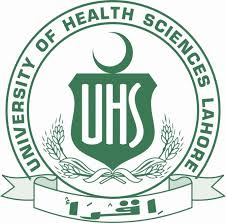 ForMD ENDOCRINOLOGYUNVERSITY OF HEALTH SCIENCES, LAHOREDEPARTMENT OF ENDOCRINOLOGYPART IFacilities in HospitalPart IIPART IIIDEPARTMENT OF BASIC SCIENCESPart IPART IIENDOCRINOLOGYPARTIPART II COMMON FACILITIES“INFRASTRUCTURE”OthersENDOCRINOLOGY (	Teaching staff and technical staff)ENDOCRINOLOGY (	Teaching staff and technical staff)Designation ofTeaching staff Name        ProfessorAssociate ProfessorAstt. ProfessorInfrastructureNumber/Y/NRemarksBedsPatient TurnoverBed occupancyOPD AttendanceHigh Dependency UnitPMDC recognition of HospitalEndocrinology (Equipment)Endocrinology (Equipment)Endocrinology (Equipment)Endocrinology (Equipment)Endocrinology (Equipment)Endocrinology (Equipment)S# Equipment RemarksMin RequiredAvailableDeficiencyWorking/Notworking1DC Defibrillator12Cardiac Monitors33Storage area/Reprocessing area with cupboard and ultrasound cleaners14Ultrasound machine15Central Oxygen Supply6Procedure room and recovery area vital sigh monitorsDEPARTMENTFACULTYAnatomyPhysiologyBiochemistryPathologyPharmacologyBehavioral sciencesBiostatistics &Research MethodsTeaching AIDS-Any NumberEducational ChartsCDsModelsSimulatorsEndoscopy Clip LibraryDesignation of Teaching staffNameQualificationProfessorAssociate ProfessorAstt. ProfessorENDOCRINOLOGYENDOCRINOLOGYENDOCRINOLOGYBEDSNOAdequateWardsICULabsRadiologyUltrasoundCT SCANMRIPARAMETERCAPACITYACTUAL/OBSERVEDAREA PERPERSONMIN.AREAACTUAL/OBSERVEDAuditorium (1)300Capacity10Sqft/person1000 sqftLecturer Hall(1)50Capacity10Sqft/person600 sqftLibrary(1)300Capacity20Sqft/person1000 sqftCommon Room for girlsLump sum1000 sqftOffice (x5)200sqft/each1000 sqftTotalTotalTotalTotal10,000sqftS#ParameterRequiredActual/ObservedBooks & journalsMinmum 2 sets of the recommended booksInternet / Computer LabsMinimum ration of 01 computer per 2-3 students on roll.Room for reception record and maintenance 01Working table surfaces with water taps and spacious sinksTechnician01200 sqft each room ventilatedProper lightingProper cagingFood and waterProper beddingPest, Vermin freeProper separation of animal speciesControlled temperatureFloors smoothNon Slippery 